Пр.6 Трехфазная параллельная RLC-цепьПиктограмма: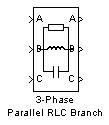 Назначение:Моделирует трехфазную цепь, состоящую из трех параллельных RLC-цепей. На рисунке показана также схема блока 3-Phase Parallel RLC Branch.Окно задания параметров: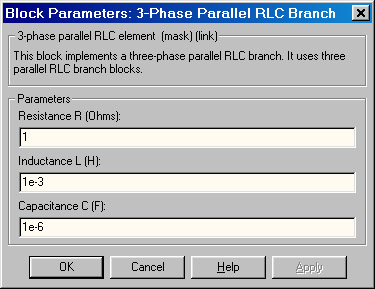 Параметры блока:Resistance R (Ohms):[Сопротивление (Ом)]. Величина активного сопротивления в одной фазе. Для исключения резистора из цепи значение сопротивления нужно задать равным inf (бесконечность). В этом случае на пиктограмме блока резистор отображаться не будет.Inductance L (H):[Индуктивность (Гн)]. Величина индуктивности в одной фазе. Для исключения индуктивности из цепи ее величину нужно задать равной inf (бесконечность). В этом случае на пиктограмме блока индуктивность отображаться не будет.Capacitance C (F):[Емкость (Ф)]. Величина емкости в одной фазе. Для исключения конденсатора из цепи значение емкости нужно задать равной нулю. В этом случае конденсатор на пиктограмме блока показан не будет.Пример:На рис. 1.24 показана схема, в которой трехфазная параллельная RLC-цепь подключается к трехфазному источнику напряжения с действующим значением линейного напряжения 25 кВ и частотой 50 Гц. Параметры цепи выбраны следующими: R = 0.1 Ом, L = 0.1*10-3 Гн и C = 0.01*10-3 Ф. На рисунке показана также схема блока 3-Phase Parallel RLC Branch.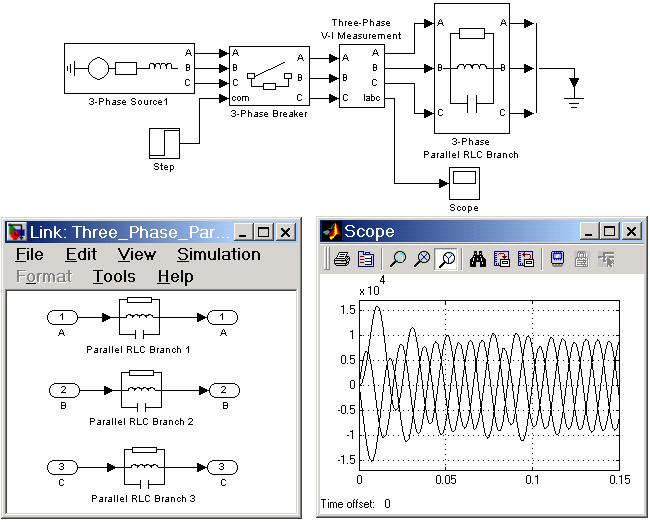 Рис. 1.24Скачать пример (Three_Phase_Parallel_RLC_Branch_1.zip)3-Phase Parallel RLC BranchТрехфазная параллельная RLC-цепь